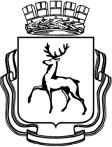 АДМИНИСТРАЦИЯ ГОРОДА НИЖНЕГО НОВГОРОДАП О С Т А Н О В Л Е Н И ЕНа основании статьи 52 Устава города Нижнего Новгорода администрация города Нижнего Новгорода постановляет:1. Приложение № 4 изложить в соответствии с приложением к настоящему постановлению.2. Действие настоящего постановления распространяется на правоотношения, возникшие с 01.01.2022 г.3. Управлению информационной политики администрации города Нижнего обеспечить опубликование настоящего постановления в официальном печатном средстве массовой информации администрации города Нижнего Новгорода - газете «День города. Нижний Новгород».4. Юридическому департаменту администрации города Нижнего Новгорода разместить настоящее постановление на официальном сайте администрации города Нижнего Новгорода в информационно - телекоммуникационной сети «Интернет».5. Контроль за исполнением постановления возложить на первого заместителя главы администрации города Нижнего Новгорода Штокмана И.О.Н.В.Федичева435 58 41Приложение № 4к Методике определения начальной ценыпредмета аукциона на право заключениядоговора на размещение нестационарноготоргового объектаКОЭФФИЦИЕНТЫ ОБЕСПЕЧЕННОСТИ НАСЕЛЕНИЯПЛОЩАДЬЮ ТОРГОВЫХ ОБЪЕКТОВ№О внесении изменений в постановление администрации  города  Нижнего Новгорода от 26.09.2011 №  3763О внесении изменений в постановление администрации  города  Нижнего Новгорода от 26.09.2011 №  3763О внесении изменений в постановление администрации  города  Нижнего Новгорода от 26.09.2011 №  3763Глава города  Ю.В.ШалабаевN п/пРайонКоэффициент обеспеченности(К обесп)1Автозаводский район0,82Канавинский район1,13Ленинский район0,94Московский район0,95Нижегородский район1,16Приокский район0,97Советский район18Сормовский район0,89Новинский сельсовет0,4